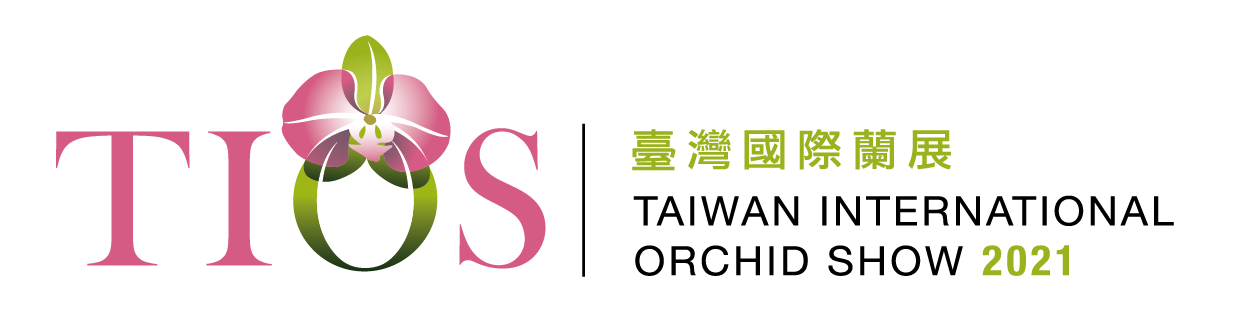 第四屆全國盃青農教育蘭花景觀佈置競賽主旨：為推廣蘭花應用及擴大學生參與，2021臺灣國際蘭展將於展區規劃「第四屆全國盃青農教育蘭花景觀佈置競賽」，期望藉由國際蘭展平台，提供國內學生與全球蘭花業者學習交流及觀摩之機會。二、參加資格：全國高中職（含）以上，農業相關科系學生，每校不限一組。活動說明：小型標準型景觀佈置，每單位3mX3m共9平方米，共20個單位。參展單位皆至少有一標準註冊者，註冊費用NT.1,000元。報名截止日至12月31日止。線上報名網址https://forms.gle/Nd2hygvFmNQfsHkk6每單位補助材料費NT. 30,000(含交通住宿、花材及佈置等必要材料)。佈置植物主要為蘭科植物及觀葉植物，不可有人造假花。設計主題:請以未來蘭圖 幸福南圖為發想主題，參展單位請於2021年  1月15日前繳交參展設計圖一份(含設計理念)。佈展時間：2021年3月1日至3月3日，每日9:00-18:00，於期限內完成。競賽獎金1.第一名：獎金30,000元、獎狀一紙，1名2.第二名：獎金20,000元、獎狀一紙，1名3.第三名：獎金10,000元、獎狀一紙，1名4.佳作獎：獎金5,000元、獎狀一紙，數名＊上述事項若有未盡事宜，本會保留解釋與增加、變更及取消等注意事項之權利。註冊登記基本資料：詳情請洽 TEL:06-6830304          FAX:06-6830625       連絡人:周英瑜網址:http://tiostw.com         E-mail: togaorg012@gmail.com指導單位：行政院農業委員會、經濟部國際貿易局主辦單位：臺南市政府、財團法人中華民國對外貿易發展協會執行單位：社團法人台灣蘭花產銷發展協會1學   校(中文)(English)(中文)(English)(中文)(English)(中文)(English)(中文)(English)2科   系(中文)
(English)(中文)
(English)(中文)
(English)(中文)
(English)(中文)
(English)2姓   名(中文)                         (English)(中文)                         (English)(中文)                         (English)(中文)                         (English)(中文)                         (English)3地   址(中文)(English)(中文)(English)(中文)(English)(中文)(English)(中文)(English)4電   話傳 真手 機5E-mail網 址